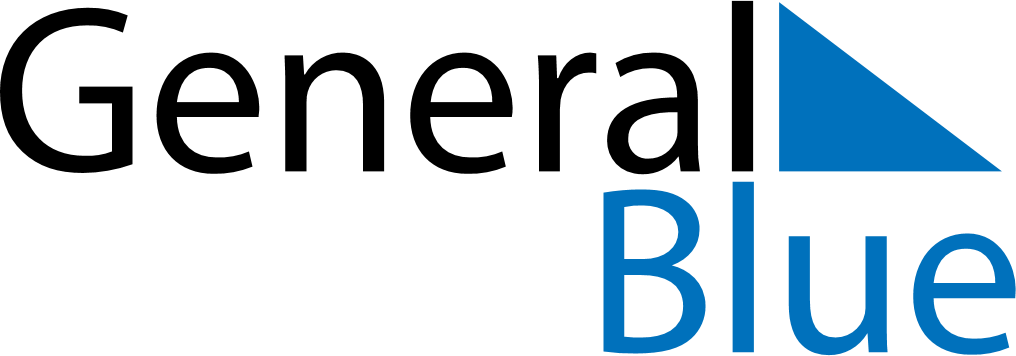 February 2024February 2024February 2024HungaryHungarySundayMondayTuesdayWednesdayThursdayFridaySaturday123Memorial Day of the Republic4567891011121314151617181920212223242526272829Memorial Day for the Victims of the Communist Dictatorships